NUSA Year 11 GCSE Spanish 2018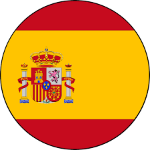 Countdown (school weeks to the exam)DateWeek beginning the…TopicsTopicsTopicsExaminationsHomeworkSee InsightHomeworkSee InsightHalf Term -Half Term -Half Term -Half Term -Half Term -1126th  FebSports Recap (translation / speaking , listening, reading & writing practice)Sports Recap (translation / speaking , listening, reading & writing practice)Sports Recap (translation / speaking , listening, reading & writing practice)yesyes1005th MarchFilms / cinema (translation / speaking , listening, reading & writing practice)Films / cinema (translation / speaking , listening, reading & writing practice)Films / cinema (translation / speaking , listening, reading & writing practice)yesyes912th MarchTV programmes (speaking , listening, reading & writing practice)TV programmes (speaking , listening, reading & writing practice)TV programmes (speaking , listening, reading & writing practice)yesyes819th  MarchRole-models for young people (speaking , listening, reading & writing practice)Role-models for young people (speaking , listening, reading & writing practice)Role-models for young people (speaking , listening, reading & writing practice)Role-models for young people (speaking , listening, reading & writing practice)yesyes727th  MarchBooks / advantages of new technologies (E-books) (translation / speaking , listening, reading & writing practice)Books / advantages of new technologies (E-books) (translation / speaking , listening, reading & writing practice)Books / advantages of new technologies (E-books) (translation / speaking , listening, reading & writing practice)Reading mock exam 11W – Tue / 11X - WedyesyesEaster  -  Revision sessions in 2nd weekEaster  -  Revision sessions in 2nd week616th AprilUse of new technologies in our daily life (speaking , listening, reading & writing practice)Use of new technologies in our daily life (speaking , listening, reading & writing practice)Use of new technologies in our daily life (speaking , listening, reading & writing practice)523rd  AprilHealthy life style (eating habits/illnesses) ) (translation / speaking , listening, reading & writing practice)Healthy life style (eating habits/illnesses) ) (translation / speaking , listening, reading & writing practice)Healthy life style (eating habits/illnesses) ) (translation / speaking , listening, reading & writing practice)Speaking exams (Wed/Thu)Speaking exams (Wed/Thu)430th AprilFestivals around the world  (translation / speaking , listening, reading & writing practice)Festivals around the world  (translation / speaking , listening, reading & writing practice)Festivals around the world  (translation / speaking , listening, reading & writing practice)YesYes307th  MayBirthdays and celebrations (translation / speaking , listening, reading & writing practice)Birthdays and celebrations (translation / speaking , listening, reading & writing practice)Birthdays and celebrations (translation / speaking , listening, reading & writing practice)YesYes214th MayMy town – recap  (translation / speaking , listening, reading & writing practice)My town – recap  (translation / speaking , listening, reading & writing practice)My town – recap  (translation / speaking , listening, reading & writing practice)YesYes121st  MayLooking after our environment (translation / speaking , listening, reading & writing practice)Looking after our environment (translation / speaking , listening, reading & writing practice)Looking after our environment (translation / speaking , listening, reading & writing practice)Yes Yes Half term – Revision sessionHalf term – Revision sessionHalf term – Revision session04th JuneRevisions & exam practiceRevisions & exam practiceRevisions & exam practiceReading & listening GCSE  (Wed)Reading & listening GCSE  (Wed)11th JuneRevisions & exam practiceRevisions & exam practiceRevisions & exam practiceWriting GCSE exam (Thu)Writing GCSE exam (Thu)